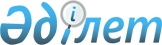 Об утверждении проекта (схемы) зонирования земель, границ оценочных зон и поправочных коэффициентов к базовым ставкам платы за земельные участки населенных пунктов Абайского районаРешение Абайского районного маслихата Карагандинской области от 12 ноября 2021 года № 15/141. Зарегистрировано в Министерстве юстиции Республики Казахстан 22 ноября 2021 года № 25305
      В соответствии с пунктом 2 статьи 8, пунктом 1 статьи 11 Земельного кодекса Республики Казахстан Абайский районный маслихат РЕШИЛ:
      1. Утвердить проект (схемы) зонирования земель населенных пунктов Абайского района согласно приложению 1 к настоящему решению.
      2. Утвердить границы оценочных зон и поправочных коэффициентов к базовым ставкам платы за земельные участки в населенных пунктах Абайского района согласно приложениям 2, 3 к настоящему решению.
      3. Настоящее решение вводится в действие по истечении десяти календарных дней после дня его первого официального опубликования. Проект (схемы) зонирования земель населенных пунктов Абайского района 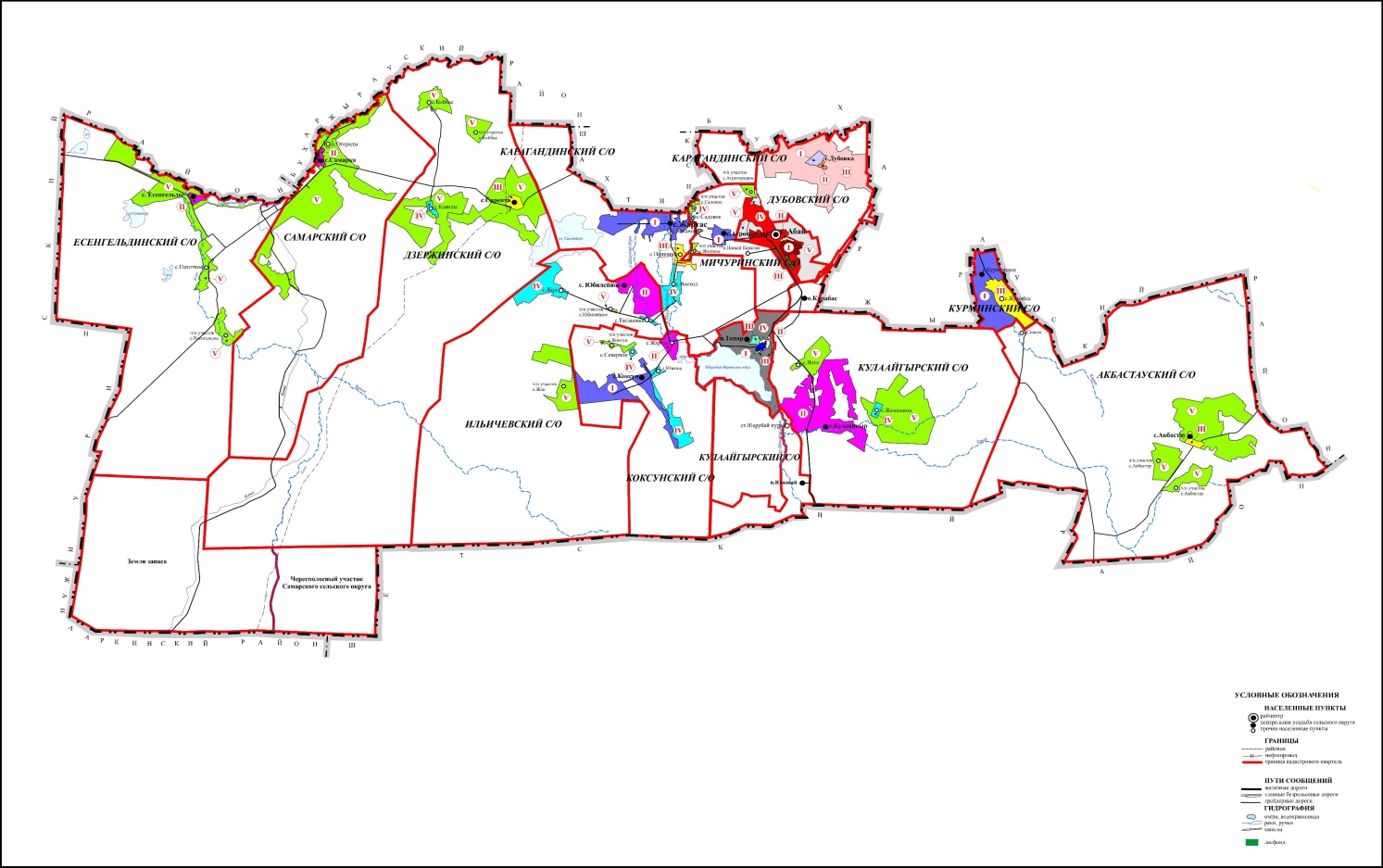  Границы оценочных зон в населенных пунктах Абайского района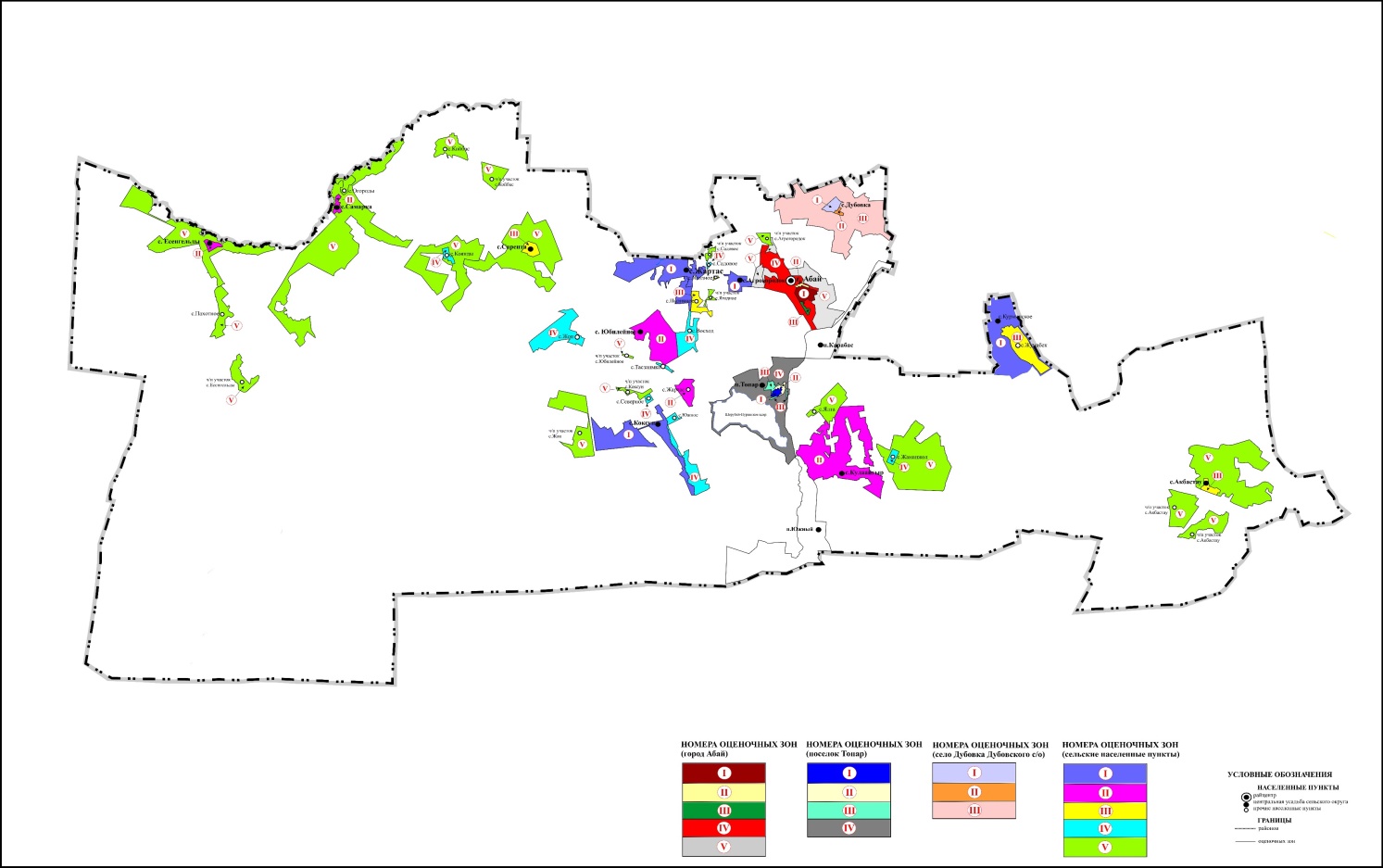  Поправочные коэффициенты к базовым ставкам платы за земельные участки в населенных пунктах Абайского района
					© 2012. РГП на ПХВ «Институт законодательства и правовой информации Республики Казахстан» Министерства юстиции Республики Казахстан
				
      Секретарь Абайского районного маслихата

Д. Сакенов
Приложение 1 к
решению
Абайского районного маслихата
от 12 ноября 2021 года
№ 15/141Приложение 2 к
решению
Абайского районного маслихата
от 12 ноября 2021 года
№ 15/141Приложение 3 к
решению
Абайского районного маслихата
от 12 ноября 2021 года
№ 15/141
Номера зон
Поправочные коэффициенты к базовым ставкам платы за земельные участки
Поправочные коэффициенты к базовым ставкам платы за земельные участки
I
город Абай
2,0
II
город Абай
1,7
III
город Абай
1,4
IV
город Абай
1,2
V
город Абай
1,0
I
поселок Топар
2,0
II
поселок Топар
1,6
III
поселок Топар
1,2
IV
поселок Топар
1,0
I
село Дубовка
1,4
II
село Дубовка
1,1
ІІІ
село Дубовка
1,0
Акбастауский сельский округ
IІІ 
 село Акбастау
1,40
V
чересполосные участик села Акбастау, резервные и земли, не вовлеченные в градостроительную деятельность села Акбастау
1,00
Дзержинский сельский округ
IІІ
село Сарепта
1,40
IV
село Коянды
1,20
V
село Койбас, резервные и земли, не вовлеченные в градостроительную деятельность села Сарепта и села Коянды
1,00
Есенгельдинский сельский округ
ІІ
село Есенгельды 
1,60
V
село Пахотное, резервные и земли, не вовлеченные в градостроительную деятельность села Есенгельды
1,00
Ильичевский сельский округ 
II
село Юбилейное
1,60
IV
село Жон
1,20
IV
село Тасзаимка
1,20
V
чересполосный участок села Юбилейное, чересполосный участок села Жон
1,00
Карагандинский сельский округ 
І
село Жартас
2,00
ІІІ
село Поливное 
1,40
ІV
село Восход 
1,20
Кулаайгырский сельский округ 
II
село Кулаайгыр
1,60
IV
село Жаманжол
1,20
V
село Ялта, резервные и земли, не вовлеченные в градостроительную деятельность села Жаманжол 
1,00
Курминский сельский округ
I
село Курминское
2,00
III
село Жумабек 
1,40
Коксунский сельский округ 
І
село Коксун 
2,00
II
село Жартас 
1,60
IV
село Южное 
1,20
IV
 село Северное 
1,20
V
чересполосный участок села Коксун
1,00
Мичуринский сельский округ
І
село Агрогородок 
2,00
ІІІ
село Ягодное 
1,40
IV
село Садовое
1,20
V
чересполосный участок села Агрогородок, чересполосный участок села Садовое, чересполосный участок села Ягодное
1,00
Самарский сельский округ
ІІ
село Самарка
1,60
V
село Огороды, резервные и земли, не вовлеченные в градостроительную деятельность села Самарка
1,00